Как сохранить здоровье печени На нашу печень приходится колоссальная нагрузка. Этот орган – один из крупных фильтров, выводящих токсины и вредные вещества из нашего организма. Поэтому печень требует особого ухода и пристального внимания. 
Как сохранить здоровье печени? Откажитесь от алкоголя. 
 Бросайте курить. У курильщика выше, чем у некурящего, риск развития рака печени. Для печени опасны канцерогенные вещества из табака, а также никотин, обладающий мощным сосудосуживающим средством. 
 Не переедайте. Избыточное потребление животных жиров приводит к образованию свободных жирных кислот в кишечнике, которые с кровотоком поступают в печень и откладываются там в виде жира. Постепенно это приводит к нарушению обмена веществ и может вызвать жировой гепатоз. В некоторых случаях это заканчивается циррозом печени. 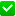 Продукты, содержащие фруктозу, также негативно влияют на работу печени. Фруктоза полностью метаболизируется ферментами печени, что создаёт дополнительную нагрузку на гепатоциты.Лечением печени занимается врач-гастроэнтеролог. 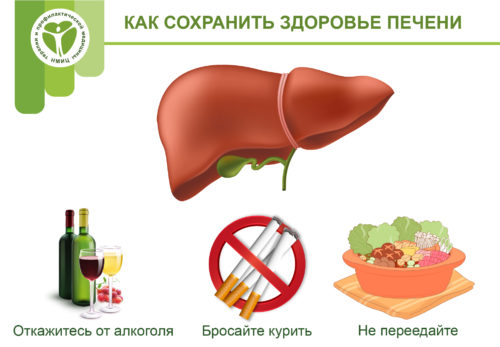 Информация подготовлена ФГБУ «НМИЦ ТПМ» по материалам Минздрава РФ